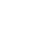 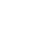 Job DescriptionJOB INFORMATIONJOB INFORMATIONJOB INFORMATIONJOB INFORMATIONJob TitleArea Program CoordinatorLine Manager TitleArea Program ManagerGrade Level13Department/OfficeField OperationsGrade Level13LocationArea ProgramCONTEXT CONTEXT CONTEXT CONTEXT CONTEXT CONTEXT CONTEXT CONTEXT World Vision is a Christian relief, development and advocacy organization working to improve the quality of life of people, especially children who are marginalized and living in poverty. World Vision helps all who are in need, regardless of their religion, race, ethnicity or gender. As a child-focused organization, WV’s work focuses on children, ensuring they are protected and their basic needs are met. World Vision Vietnam (WVV) has been funded from 13 support countries in Europe, Asia, the Americas and Australia. Funding of WVV consists of sponsorship program funding (70%) and Private Non-Sponsorship (PNS)/grants (30%). WVV employs about 430 staff, of which 93% are Vietnamese nationals. WVV is operating in 4 zones: North 1 (Hoa Binh, Dien Bien), North 2 (Yen Bai, Tuyen Quang, Hai Phong), Central (Thanh Hoa, Quang Tri and Da Nang) and South (Quang Nam, Quang Ngai, Binh Thuan, Ho Chi Minh, DakNong). WVV’s Area Program (AP) usually focuses within one administrative district of a province which populated by ethnic minority people with high rates of poverty. A uniqueness of WVV’s Development Program Approach (DPA) is that AP team members are based at district level where the AP is located, which enables them to work closely with government partners and communities on a daily basis. Beside the APs, WVV is also implementing different Special and Grant Projects to meet the specific needs of vulnerable children in both AP and non-AP areas.World Vision is a Christian relief, development and advocacy organization working to improve the quality of life of people, especially children who are marginalized and living in poverty. World Vision helps all who are in need, regardless of their religion, race, ethnicity or gender. As a child-focused organization, WV’s work focuses on children, ensuring they are protected and their basic needs are met. World Vision Vietnam (WVV) has been funded from 13 support countries in Europe, Asia, the Americas and Australia. Funding of WVV consists of sponsorship program funding (70%) and Private Non-Sponsorship (PNS)/grants (30%). WVV employs about 430 staff, of which 93% are Vietnamese nationals. WVV is operating in 4 zones: North 1 (Hoa Binh, Dien Bien), North 2 (Yen Bai, Tuyen Quang, Hai Phong), Central (Thanh Hoa, Quang Tri and Da Nang) and South (Quang Nam, Quang Ngai, Binh Thuan, Ho Chi Minh, DakNong). WVV’s Area Program (AP) usually focuses within one administrative district of a province which populated by ethnic minority people with high rates of poverty. A uniqueness of WVV’s Development Program Approach (DPA) is that AP team members are based at district level where the AP is located, which enables them to work closely with government partners and communities on a daily basis. Beside the APs, WVV is also implementing different Special and Grant Projects to meet the specific needs of vulnerable children in both AP and non-AP areas.World Vision is a Christian relief, development and advocacy organization working to improve the quality of life of people, especially children who are marginalized and living in poverty. World Vision helps all who are in need, regardless of their religion, race, ethnicity or gender. As a child-focused organization, WV’s work focuses on children, ensuring they are protected and their basic needs are met. World Vision Vietnam (WVV) has been funded from 13 support countries in Europe, Asia, the Americas and Australia. Funding of WVV consists of sponsorship program funding (70%) and Private Non-Sponsorship (PNS)/grants (30%). WVV employs about 430 staff, of which 93% are Vietnamese nationals. WVV is operating in 4 zones: North 1 (Hoa Binh, Dien Bien), North 2 (Yen Bai, Tuyen Quang, Hai Phong), Central (Thanh Hoa, Quang Tri and Da Nang) and South (Quang Nam, Quang Ngai, Binh Thuan, Ho Chi Minh, DakNong). WVV’s Area Program (AP) usually focuses within one administrative district of a province which populated by ethnic minority people with high rates of poverty. A uniqueness of WVV’s Development Program Approach (DPA) is that AP team members are based at district level where the AP is located, which enables them to work closely with government partners and communities on a daily basis. Beside the APs, WVV is also implementing different Special and Grant Projects to meet the specific needs of vulnerable children in both AP and non-AP areas.World Vision is a Christian relief, development and advocacy organization working to improve the quality of life of people, especially children who are marginalized and living in poverty. World Vision helps all who are in need, regardless of their religion, race, ethnicity or gender. As a child-focused organization, WV’s work focuses on children, ensuring they are protected and their basic needs are met. World Vision Vietnam (WVV) has been funded from 13 support countries in Europe, Asia, the Americas and Australia. Funding of WVV consists of sponsorship program funding (70%) and Private Non-Sponsorship (PNS)/grants (30%). WVV employs about 430 staff, of which 93% are Vietnamese nationals. WVV is operating in 4 zones: North 1 (Hoa Binh, Dien Bien), North 2 (Yen Bai, Tuyen Quang, Hai Phong), Central (Thanh Hoa, Quang Tri and Da Nang) and South (Quang Nam, Quang Ngai, Binh Thuan, Ho Chi Minh, DakNong). WVV’s Area Program (AP) usually focuses within one administrative district of a province which populated by ethnic minority people with high rates of poverty. A uniqueness of WVV’s Development Program Approach (DPA) is that AP team members are based at district level where the AP is located, which enables them to work closely with government partners and communities on a daily basis. Beside the APs, WVV is also implementing different Special and Grant Projects to meet the specific needs of vulnerable children in both AP and non-AP areas.World Vision is a Christian relief, development and advocacy organization working to improve the quality of life of people, especially children who are marginalized and living in poverty. World Vision helps all who are in need, regardless of their religion, race, ethnicity or gender. As a child-focused organization, WV’s work focuses on children, ensuring they are protected and their basic needs are met. World Vision Vietnam (WVV) has been funded from 13 support countries in Europe, Asia, the Americas and Australia. Funding of WVV consists of sponsorship program funding (70%) and Private Non-Sponsorship (PNS)/grants (30%). WVV employs about 430 staff, of which 93% are Vietnamese nationals. WVV is operating in 4 zones: North 1 (Hoa Binh, Dien Bien), North 2 (Yen Bai, Tuyen Quang, Hai Phong), Central (Thanh Hoa, Quang Tri and Da Nang) and South (Quang Nam, Quang Ngai, Binh Thuan, Ho Chi Minh, DakNong). WVV’s Area Program (AP) usually focuses within one administrative district of a province which populated by ethnic minority people with high rates of poverty. A uniqueness of WVV’s Development Program Approach (DPA) is that AP team members are based at district level where the AP is located, which enables them to work closely with government partners and communities on a daily basis. Beside the APs, WVV is also implementing different Special and Grant Projects to meet the specific needs of vulnerable children in both AP and non-AP areas.World Vision is a Christian relief, development and advocacy organization working to improve the quality of life of people, especially children who are marginalized and living in poverty. World Vision helps all who are in need, regardless of their religion, race, ethnicity or gender. As a child-focused organization, WV’s work focuses on children, ensuring they are protected and their basic needs are met. World Vision Vietnam (WVV) has been funded from 13 support countries in Europe, Asia, the Americas and Australia. Funding of WVV consists of sponsorship program funding (70%) and Private Non-Sponsorship (PNS)/grants (30%). WVV employs about 430 staff, of which 93% are Vietnamese nationals. WVV is operating in 4 zones: North 1 (Hoa Binh, Dien Bien), North 2 (Yen Bai, Tuyen Quang, Hai Phong), Central (Thanh Hoa, Quang Tri and Da Nang) and South (Quang Nam, Quang Ngai, Binh Thuan, Ho Chi Minh, DakNong). WVV’s Area Program (AP) usually focuses within one administrative district of a province which populated by ethnic minority people with high rates of poverty. A uniqueness of WVV’s Development Program Approach (DPA) is that AP team members are based at district level where the AP is located, which enables them to work closely with government partners and communities on a daily basis. Beside the APs, WVV is also implementing different Special and Grant Projects to meet the specific needs of vulnerable children in both AP and non-AP areas.World Vision is a Christian relief, development and advocacy organization working to improve the quality of life of people, especially children who are marginalized and living in poverty. World Vision helps all who are in need, regardless of their religion, race, ethnicity or gender. As a child-focused organization, WV’s work focuses on children, ensuring they are protected and their basic needs are met. World Vision Vietnam (WVV) has been funded from 13 support countries in Europe, Asia, the Americas and Australia. Funding of WVV consists of sponsorship program funding (70%) and Private Non-Sponsorship (PNS)/grants (30%). WVV employs about 430 staff, of which 93% are Vietnamese nationals. WVV is operating in 4 zones: North 1 (Hoa Binh, Dien Bien), North 2 (Yen Bai, Tuyen Quang, Hai Phong), Central (Thanh Hoa, Quang Tri and Da Nang) and South (Quang Nam, Quang Ngai, Binh Thuan, Ho Chi Minh, DakNong). WVV’s Area Program (AP) usually focuses within one administrative district of a province which populated by ethnic minority people with high rates of poverty. A uniqueness of WVV’s Development Program Approach (DPA) is that AP team members are based at district level where the AP is located, which enables them to work closely with government partners and communities on a daily basis. Beside the APs, WVV is also implementing different Special and Grant Projects to meet the specific needs of vulnerable children in both AP and non-AP areas.World Vision is a Christian relief, development and advocacy organization working to improve the quality of life of people, especially children who are marginalized and living in poverty. World Vision helps all who are in need, regardless of their religion, race, ethnicity or gender. As a child-focused organization, WV’s work focuses on children, ensuring they are protected and their basic needs are met. World Vision Vietnam (WVV) has been funded from 13 support countries in Europe, Asia, the Americas and Australia. Funding of WVV consists of sponsorship program funding (70%) and Private Non-Sponsorship (PNS)/grants (30%). WVV employs about 430 staff, of which 93% are Vietnamese nationals. WVV is operating in 4 zones: North 1 (Hoa Binh, Dien Bien), North 2 (Yen Bai, Tuyen Quang, Hai Phong), Central (Thanh Hoa, Quang Tri and Da Nang) and South (Quang Nam, Quang Ngai, Binh Thuan, Ho Chi Minh, DakNong). WVV’s Area Program (AP) usually focuses within one administrative district of a province which populated by ethnic minority people with high rates of poverty. A uniqueness of WVV’s Development Program Approach (DPA) is that AP team members are based at district level where the AP is located, which enables them to work closely with government partners and communities on a daily basis. Beside the APs, WVV is also implementing different Special and Grant Projects to meet the specific needs of vulnerable children in both AP and non-AP areas.JOB PURPOSE JOB PURPOSE JOB PURPOSE JOB PURPOSE JOB PURPOSE JOB PURPOSE JOB PURPOSE JOB PURPOSE This position is to provide support to Development Facilitators (DFs), Sponsorship Facilitator and AP Manager in compiling the AP reports, accompanying visitors, maintaining a routine DME system of the AP. This position is also responsible for implementing TP activities at the district level, based on an approved plan and budget. He/she works with technical departments to coordinate training courses or events which are held at the district level and help with other administrative tasks of the AP. AP coordinator should have appropriate understanding and knowledge on the interventions of each TP and play the role as focal person for to work with each Technical Program Officer (TPO).Build and maintain good collaboration with DFs and other staff to ensure that the goal of the program is met in an efficient, effective and impactful level.This position is to provide support to Development Facilitators (DFs), Sponsorship Facilitator and AP Manager in compiling the AP reports, accompanying visitors, maintaining a routine DME system of the AP. This position is also responsible for implementing TP activities at the district level, based on an approved plan and budget. He/she works with technical departments to coordinate training courses or events which are held at the district level and help with other administrative tasks of the AP. AP coordinator should have appropriate understanding and knowledge on the interventions of each TP and play the role as focal person for to work with each Technical Program Officer (TPO).Build and maintain good collaboration with DFs and other staff to ensure that the goal of the program is met in an efficient, effective and impactful level.This position is to provide support to Development Facilitators (DFs), Sponsorship Facilitator and AP Manager in compiling the AP reports, accompanying visitors, maintaining a routine DME system of the AP. This position is also responsible for implementing TP activities at the district level, based on an approved plan and budget. He/she works with technical departments to coordinate training courses or events which are held at the district level and help with other administrative tasks of the AP. AP coordinator should have appropriate understanding and knowledge on the interventions of each TP and play the role as focal person for to work with each Technical Program Officer (TPO).Build and maintain good collaboration with DFs and other staff to ensure that the goal of the program is met in an efficient, effective and impactful level.This position is to provide support to Development Facilitators (DFs), Sponsorship Facilitator and AP Manager in compiling the AP reports, accompanying visitors, maintaining a routine DME system of the AP. This position is also responsible for implementing TP activities at the district level, based on an approved plan and budget. He/she works with technical departments to coordinate training courses or events which are held at the district level and help with other administrative tasks of the AP. AP coordinator should have appropriate understanding and knowledge on the interventions of each TP and play the role as focal person for to work with each Technical Program Officer (TPO).Build and maintain good collaboration with DFs and other staff to ensure that the goal of the program is met in an efficient, effective and impactful level.This position is to provide support to Development Facilitators (DFs), Sponsorship Facilitator and AP Manager in compiling the AP reports, accompanying visitors, maintaining a routine DME system of the AP. This position is also responsible for implementing TP activities at the district level, based on an approved plan and budget. He/she works with technical departments to coordinate training courses or events which are held at the district level and help with other administrative tasks of the AP. AP coordinator should have appropriate understanding and knowledge on the interventions of each TP and play the role as focal person for to work with each Technical Program Officer (TPO).Build and maintain good collaboration with DFs and other staff to ensure that the goal of the program is met in an efficient, effective and impactful level.This position is to provide support to Development Facilitators (DFs), Sponsorship Facilitator and AP Manager in compiling the AP reports, accompanying visitors, maintaining a routine DME system of the AP. This position is also responsible for implementing TP activities at the district level, based on an approved plan and budget. He/she works with technical departments to coordinate training courses or events which are held at the district level and help with other administrative tasks of the AP. AP coordinator should have appropriate understanding and knowledge on the interventions of each TP and play the role as focal person for to work with each Technical Program Officer (TPO).Build and maintain good collaboration with DFs and other staff to ensure that the goal of the program is met in an efficient, effective and impactful level.This position is to provide support to Development Facilitators (DFs), Sponsorship Facilitator and AP Manager in compiling the AP reports, accompanying visitors, maintaining a routine DME system of the AP. This position is also responsible for implementing TP activities at the district level, based on an approved plan and budget. He/she works with technical departments to coordinate training courses or events which are held at the district level and help with other administrative tasks of the AP. AP coordinator should have appropriate understanding and knowledge on the interventions of each TP and play the role as focal person for to work with each Technical Program Officer (TPO).Build and maintain good collaboration with DFs and other staff to ensure that the goal of the program is met in an efficient, effective and impactful level.This position is to provide support to Development Facilitators (DFs), Sponsorship Facilitator and AP Manager in compiling the AP reports, accompanying visitors, maintaining a routine DME system of the AP. This position is also responsible for implementing TP activities at the district level, based on an approved plan and budget. He/she works with technical departments to coordinate training courses or events which are held at the district level and help with other administrative tasks of the AP. AP coordinator should have appropriate understanding and knowledge on the interventions of each TP and play the role as focal person for to work with each Technical Program Officer (TPO).Build and maintain good collaboration with DFs and other staff to ensure that the goal of the program is met in an efficient, effective and impactful level.MAJOR RESPONSIBILITIESMAJOR RESPONSIBILITIESMAJOR RESPONSIBILITIESMAJOR RESPONSIBILITIESMAJOR RESPONSIBILITIESMAJOR RESPONSIBILITIESMAJOR RESPONSIBILITIESMAJOR RESPONSIBILITIES% of timeActivityActivityActivityActivityEnd ResultsEnd ResultsEnd Results40%CoordinationBuild and maintain effective partnership with relevant sectoral district offices. Provide good assistance to AP Manager in mapping and building effective partnership and networks with various development partners at all levels of the city while ensuring that these partnerships are diversified and cover all key stakeholders (CBOs, NGOS, corporate, academia, government) Implement TP activities at district level in collaboration with relevant district stakeholders.In cooperation with Technical teams, including Technical Program Officers (TPOs), Program Effectiveness Officer (PEO) and Zonal Sponsorship Officer (ZSO) to provide sufficient technical guidance, inputs, trainings, coaching to AP staff. Support AP staff having capability to manage and implement core projects model/interventions effectively, to ensure quality and standards of AP interventions at the community and district level. Assist AP Manager in raising awareness of WVV’s Christian, child-focused and community-based philosophy and approach to development among local district partners.Assist AP Manager in exploring and searching opportunities in the area to better understand urban issues and vulnerabilities and utilize this data in advocacy, external engagement and policy work.Support AP manager in developing an external engagement plan for the area that includes communication and visibility plans in close coordination with the Communications DepartmentSupport the team to ensure that the program is aligned to the Urban Ministry Model, in all its three components, operational, programmatic and resources and incorporate this in design of projects, reporting mechanisms, funding opportunities and technical adaptations. Take Disaster Risk Reduction – Response to Climate Change (DRR-RCC) into account when coordinating, implementing, M&E of AP/Project’s activities to ensure that climate change and disaster risks can be addressed and reduced. Coordinate with related staff/ partners and join emergency response in the targeted Area Program when needed.Act as an ambassador of World Vision’s brand by strictly following World Vision’s brand and communications guidelines when working with external partners and developing communications products (print, audio, or video). CoordinationBuild and maintain effective partnership with relevant sectoral district offices. Provide good assistance to AP Manager in mapping and building effective partnership and networks with various development partners at all levels of the city while ensuring that these partnerships are diversified and cover all key stakeholders (CBOs, NGOS, corporate, academia, government) Implement TP activities at district level in collaboration with relevant district stakeholders.In cooperation with Technical teams, including Technical Program Officers (TPOs), Program Effectiveness Officer (PEO) and Zonal Sponsorship Officer (ZSO) to provide sufficient technical guidance, inputs, trainings, coaching to AP staff. Support AP staff having capability to manage and implement core projects model/interventions effectively, to ensure quality and standards of AP interventions at the community and district level. Assist AP Manager in raising awareness of WVV’s Christian, child-focused and community-based philosophy and approach to development among local district partners.Assist AP Manager in exploring and searching opportunities in the area to better understand urban issues and vulnerabilities and utilize this data in advocacy, external engagement and policy work.Support AP manager in developing an external engagement plan for the area that includes communication and visibility plans in close coordination with the Communications DepartmentSupport the team to ensure that the program is aligned to the Urban Ministry Model, in all its three components, operational, programmatic and resources and incorporate this in design of projects, reporting mechanisms, funding opportunities and technical adaptations. Take Disaster Risk Reduction – Response to Climate Change (DRR-RCC) into account when coordinating, implementing, M&E of AP/Project’s activities to ensure that climate change and disaster risks can be addressed and reduced. Coordinate with related staff/ partners and join emergency response in the targeted Area Program when needed.Act as an ambassador of World Vision’s brand by strictly following World Vision’s brand and communications guidelines when working with external partners and developing communications products (print, audio, or video). CoordinationBuild and maintain effective partnership with relevant sectoral district offices. Provide good assistance to AP Manager in mapping and building effective partnership and networks with various development partners at all levels of the city while ensuring that these partnerships are diversified and cover all key stakeholders (CBOs, NGOS, corporate, academia, government) Implement TP activities at district level in collaboration with relevant district stakeholders.In cooperation with Technical teams, including Technical Program Officers (TPOs), Program Effectiveness Officer (PEO) and Zonal Sponsorship Officer (ZSO) to provide sufficient technical guidance, inputs, trainings, coaching to AP staff. Support AP staff having capability to manage and implement core projects model/interventions effectively, to ensure quality and standards of AP interventions at the community and district level. Assist AP Manager in raising awareness of WVV’s Christian, child-focused and community-based philosophy and approach to development among local district partners.Assist AP Manager in exploring and searching opportunities in the area to better understand urban issues and vulnerabilities and utilize this data in advocacy, external engagement and policy work.Support AP manager in developing an external engagement plan for the area that includes communication and visibility plans in close coordination with the Communications DepartmentSupport the team to ensure that the program is aligned to the Urban Ministry Model, in all its three components, operational, programmatic and resources and incorporate this in design of projects, reporting mechanisms, funding opportunities and technical adaptations. Take Disaster Risk Reduction – Response to Climate Change (DRR-RCC) into account when coordinating, implementing, M&E of AP/Project’s activities to ensure that climate change and disaster risks can be addressed and reduced. Coordinate with related staff/ partners and join emergency response in the targeted Area Program when needed.Act as an ambassador of World Vision’s brand by strictly following World Vision’s brand and communications guidelines when working with external partners and developing communications products (print, audio, or video). CoordinationBuild and maintain effective partnership with relevant sectoral district offices. Provide good assistance to AP Manager in mapping and building effective partnership and networks with various development partners at all levels of the city while ensuring that these partnerships are diversified and cover all key stakeholders (CBOs, NGOS, corporate, academia, government) Implement TP activities at district level in collaboration with relevant district stakeholders.In cooperation with Technical teams, including Technical Program Officers (TPOs), Program Effectiveness Officer (PEO) and Zonal Sponsorship Officer (ZSO) to provide sufficient technical guidance, inputs, trainings, coaching to AP staff. Support AP staff having capability to manage and implement core projects model/interventions effectively, to ensure quality and standards of AP interventions at the community and district level. Assist AP Manager in raising awareness of WVV’s Christian, child-focused and community-based philosophy and approach to development among local district partners.Assist AP Manager in exploring and searching opportunities in the area to better understand urban issues and vulnerabilities and utilize this data in advocacy, external engagement and policy work.Support AP manager in developing an external engagement plan for the area that includes communication and visibility plans in close coordination with the Communications DepartmentSupport the team to ensure that the program is aligned to the Urban Ministry Model, in all its three components, operational, programmatic and resources and incorporate this in design of projects, reporting mechanisms, funding opportunities and technical adaptations. Take Disaster Risk Reduction – Response to Climate Change (DRR-RCC) into account when coordinating, implementing, M&E of AP/Project’s activities to ensure that climate change and disaster risks can be addressed and reduced. Coordinate with related staff/ partners and join emergency response in the targeted Area Program when needed.Act as an ambassador of World Vision’s brand by strictly following World Vision’s brand and communications guidelines when working with external partners and developing communications products (print, audio, or video). Partnerships at AP level is ensuredAll activities at District level are implemented well as planned and meet the targets. Effective assistance to AP ManagerGood coordination with team members and local partners. Data-based evidence are collected accuracy Excellent data collection and management Excellent performance on technical supporter role at AP.Emergency responses are implemented in line with humanitarian standardsPartnerships at AP level is ensuredAll activities at District level are implemented well as planned and meet the targets. Effective assistance to AP ManagerGood coordination with team members and local partners. Data-based evidence are collected accuracy Excellent data collection and management Excellent performance on technical supporter role at AP.Emergency responses are implemented in line with humanitarian standardsPartnerships at AP level is ensuredAll activities at District level are implemented well as planned and meet the targets. Effective assistance to AP ManagerGood coordination with team members and local partners. Data-based evidence are collected accuracy Excellent data collection and management Excellent performance on technical supporter role at AP.Emergency responses are implemented in line with humanitarian standards30%Program design, monitoring & evaluation (DME) and Capacity BuildingSupport AP manager in the process to fully understand the local context from a political, physical, socio-human, environmental, economic and institutional to better understand the contextual factors, vulnerabilities, opportunities and issues affecting the wellbeing of children. Support the AP manager in making logistic arrangements for baseline surveys Support the AP manager to complete the AP Narrative and log-frame based on evidenced based data (secondary, primary) that is accurate and representative of the communityAssist AP team in designing and establishing program and project M&E plan and Monitoring System (monitoring tools) in alignment with Learning through Evaluation with Accountability and Planning (LEAP) and while keeping the rural lens and the contextual factors and backing this up with data (internal or external)Assist AP manager to organize trainings/workshops for staff and Program stakeholders to introduce the DIME system and management information system that are fit for local contextsAssist the AP manager to explore research opportunities in the area to better understand issues and vulnerabilities and utilize this data in advocacy, external engagement and policy work.Assist the AP manager to explore diverse funding opportunities from within the province.Assist DFs, VDBs, and local partners to collect and analyze monitoring data using the log-frame and WVV’s standardized monitoring toolsAssist the AP manager in preparing and ensuring AP monthly, semi-annual, and annual reports are used by the AP team for decision making and for meeting the partnership reporting standards (LEAP)Assist AP manager in managing/updating Monitoring Information System for all projects of the AP.Assist the AP manager and DFs to establish a feedback loop with the community for the application of monitoring results for decision-making;Document monitoring information and share with other staff/other APs when appropriate.Visit community and project site frequently for monitoring purpose.Coordinate learning and reflection at AP with a focus on rural contexts and strengthening work in this context.HEA - DRRTake Disaster Risk Reduction – Response to Climate Change (DRR-RCC) into account when coordinating, implementing, M&E of AP/Project’s activities to ensure that climate change and disaster risks can be addressed and reduced. He/she is also expected to coordinate with related staff/ partners, join emergency response in the targeted Area Program when needed.Program design, monitoring & evaluation (DME) and Capacity BuildingSupport AP manager in the process to fully understand the local context from a political, physical, socio-human, environmental, economic and institutional to better understand the contextual factors, vulnerabilities, opportunities and issues affecting the wellbeing of children. Support the AP manager in making logistic arrangements for baseline surveys Support the AP manager to complete the AP Narrative and log-frame based on evidenced based data (secondary, primary) that is accurate and representative of the communityAssist AP team in designing and establishing program and project M&E plan and Monitoring System (monitoring tools) in alignment with Learning through Evaluation with Accountability and Planning (LEAP) and while keeping the rural lens and the contextual factors and backing this up with data (internal or external)Assist AP manager to organize trainings/workshops for staff and Program stakeholders to introduce the DIME system and management information system that are fit for local contextsAssist the AP manager to explore research opportunities in the area to better understand issues and vulnerabilities and utilize this data in advocacy, external engagement and policy work.Assist the AP manager to explore diverse funding opportunities from within the province.Assist DFs, VDBs, and local partners to collect and analyze monitoring data using the log-frame and WVV’s standardized monitoring toolsAssist the AP manager in preparing and ensuring AP monthly, semi-annual, and annual reports are used by the AP team for decision making and for meeting the partnership reporting standards (LEAP)Assist AP manager in managing/updating Monitoring Information System for all projects of the AP.Assist the AP manager and DFs to establish a feedback loop with the community for the application of monitoring results for decision-making;Document monitoring information and share with other staff/other APs when appropriate.Visit community and project site frequently for monitoring purpose.Coordinate learning and reflection at AP with a focus on rural contexts and strengthening work in this context.HEA - DRRTake Disaster Risk Reduction – Response to Climate Change (DRR-RCC) into account when coordinating, implementing, M&E of AP/Project’s activities to ensure that climate change and disaster risks can be addressed and reduced. He/she is also expected to coordinate with related staff/ partners, join emergency response in the targeted Area Program when needed.Program design, monitoring & evaluation (DME) and Capacity BuildingSupport AP manager in the process to fully understand the local context from a political, physical, socio-human, environmental, economic and institutional to better understand the contextual factors, vulnerabilities, opportunities and issues affecting the wellbeing of children. Support the AP manager in making logistic arrangements for baseline surveys Support the AP manager to complete the AP Narrative and log-frame based on evidenced based data (secondary, primary) that is accurate and representative of the communityAssist AP team in designing and establishing program and project M&E plan and Monitoring System (monitoring tools) in alignment with Learning through Evaluation with Accountability and Planning (LEAP) and while keeping the rural lens and the contextual factors and backing this up with data (internal or external)Assist AP manager to organize trainings/workshops for staff and Program stakeholders to introduce the DIME system and management information system that are fit for local contextsAssist the AP manager to explore research opportunities in the area to better understand issues and vulnerabilities and utilize this data in advocacy, external engagement and policy work.Assist the AP manager to explore diverse funding opportunities from within the province.Assist DFs, VDBs, and local partners to collect and analyze monitoring data using the log-frame and WVV’s standardized monitoring toolsAssist the AP manager in preparing and ensuring AP monthly, semi-annual, and annual reports are used by the AP team for decision making and for meeting the partnership reporting standards (LEAP)Assist AP manager in managing/updating Monitoring Information System for all projects of the AP.Assist the AP manager and DFs to establish a feedback loop with the community for the application of monitoring results for decision-making;Document monitoring information and share with other staff/other APs when appropriate.Visit community and project site frequently for monitoring purpose.Coordinate learning and reflection at AP with a focus on rural contexts and strengthening work in this context.HEA - DRRTake Disaster Risk Reduction – Response to Climate Change (DRR-RCC) into account when coordinating, implementing, M&E of AP/Project’s activities to ensure that climate change and disaster risks can be addressed and reduced. He/she is also expected to coordinate with related staff/ partners, join emergency response in the targeted Area Program when needed.Program design, monitoring & evaluation (DME) and Capacity BuildingSupport AP manager in the process to fully understand the local context from a political, physical, socio-human, environmental, economic and institutional to better understand the contextual factors, vulnerabilities, opportunities and issues affecting the wellbeing of children. Support the AP manager in making logistic arrangements for baseline surveys Support the AP manager to complete the AP Narrative and log-frame based on evidenced based data (secondary, primary) that is accurate and representative of the communityAssist AP team in designing and establishing program and project M&E plan and Monitoring System (monitoring tools) in alignment with Learning through Evaluation with Accountability and Planning (LEAP) and while keeping the rural lens and the contextual factors and backing this up with data (internal or external)Assist AP manager to organize trainings/workshops for staff and Program stakeholders to introduce the DIME system and management information system that are fit for local contextsAssist the AP manager to explore research opportunities in the area to better understand issues and vulnerabilities and utilize this data in advocacy, external engagement and policy work.Assist the AP manager to explore diverse funding opportunities from within the province.Assist DFs, VDBs, and local partners to collect and analyze monitoring data using the log-frame and WVV’s standardized monitoring toolsAssist the AP manager in preparing and ensuring AP monthly, semi-annual, and annual reports are used by the AP team for decision making and for meeting the partnership reporting standards (LEAP)Assist AP manager in managing/updating Monitoring Information System for all projects of the AP.Assist the AP manager and DFs to establish a feedback loop with the community for the application of monitoring results for decision-making;Document monitoring information and share with other staff/other APs when appropriate.Visit community and project site frequently for monitoring purpose.Coordinate learning and reflection at AP with a focus on rural contexts and strengthening work in this context.HEA - DRRTake Disaster Risk Reduction – Response to Climate Change (DRR-RCC) into account when coordinating, implementing, M&E of AP/Project’s activities to ensure that climate change and disaster risks can be addressed and reduced. He/she is also expected to coordinate with related staff/ partners, join emergency response in the targeted Area Program when needed.Outcome and output indicators updated on time as frequent on H3 and ensure consistency and accuracy. % VDB functioning well % Core project models tracked frequent for decision making % MVC benefited from program intervention % OE6 get mature ratingEmergency responses are implemented in line with humanitarian standardsOutcome and output indicators updated on time as frequent on H3 and ensure consistency and accuracy. % VDB functioning well % Core project models tracked frequent for decision making % MVC benefited from program intervention % OE6 get mature ratingEmergency responses are implemented in line with humanitarian standardsOutcome and output indicators updated on time as frequent on H3 and ensure consistency and accuracy. % VDB functioning well % Core project models tracked frequent for decision making % MVC benefited from program intervention % OE6 get mature ratingEmergency responses are implemented in line with humanitarian standards25%AdministrationCoordinate visits from Donors, sponsors, WV staff from other APs /National Office and interested partiesAccompany visitors to the project sites, acting as a guide and translator as necessaryNegotiate and purchase items (where necessary), organize timely delivery and appropriate distribution of the purchased itemsMaintain a filing system of all documents pertaining to the AP, including the filling of program document such as: project design, report, minutes agreed between AP and partners, survey, evaluation and MIS data.Prepare and coordinate PMB meeting events.Work and in collaboration with AP Admin Assistant (if any) to provide support to the team in preparing logistic, purchase request, data entry, story and document filings and other relevant works when needed.AdministrationCoordinate visits from Donors, sponsors, WV staff from other APs /National Office and interested partiesAccompany visitors to the project sites, acting as a guide and translator as necessaryNegotiate and purchase items (where necessary), organize timely delivery and appropriate distribution of the purchased itemsMaintain a filing system of all documents pertaining to the AP, including the filling of program document such as: project design, report, minutes agreed between AP and partners, survey, evaluation and MIS data.Prepare and coordinate PMB meeting events.Work and in collaboration with AP Admin Assistant (if any) to provide support to the team in preparing logistic, purchase request, data entry, story and document filings and other relevant works when needed.AdministrationCoordinate visits from Donors, sponsors, WV staff from other APs /National Office and interested partiesAccompany visitors to the project sites, acting as a guide and translator as necessaryNegotiate and purchase items (where necessary), organize timely delivery and appropriate distribution of the purchased itemsMaintain a filing system of all documents pertaining to the AP, including the filling of program document such as: project design, report, minutes agreed between AP and partners, survey, evaluation and MIS data.Prepare and coordinate PMB meeting events.Work and in collaboration with AP Admin Assistant (if any) to provide support to the team in preparing logistic, purchase request, data entry, story and document filings and other relevant works when needed.AdministrationCoordinate visits from Donors, sponsors, WV staff from other APs /National Office and interested partiesAccompany visitors to the project sites, acting as a guide and translator as necessaryNegotiate and purchase items (where necessary), organize timely delivery and appropriate distribution of the purchased itemsMaintain a filing system of all documents pertaining to the AP, including the filling of program document such as: project design, report, minutes agreed between AP and partners, survey, evaluation and MIS data.Prepare and coordinate PMB meeting events.Work and in collaboration with AP Admin Assistant (if any) to provide support to the team in preparing logistic, purchase request, data entry, story and document filings and other relevant works when needed.All visits are organized successful and effectiveData accuracy on systemsEffective shared purchasing  All visits are organized successful and effectiveData accuracy on systemsEffective shared purchasing  All visits are organized successful and effectiveData accuracy on systemsEffective shared purchasing  5%OthersTake responsibility for personal security, accurately identify and assess the dangers and respond in the most appropriate way; take all good faith efforts to keep other WVV staff and property secure with guidance and instruction as being trained by WVVOther tasks assigned by the manager to the team performanceOthersTake responsibility for personal security, accurately identify and assess the dangers and respond in the most appropriate way; take all good faith efforts to keep other WVV staff and property secure with guidance and instruction as being trained by WVVOther tasks assigned by the manager to the team performanceOthersTake responsibility for personal security, accurately identify and assess the dangers and respond in the most appropriate way; take all good faith efforts to keep other WVV staff and property secure with guidance and instruction as being trained by WVVOther tasks assigned by the manager to the team performanceOthersTake responsibility for personal security, accurately identify and assess the dangers and respond in the most appropriate way; take all good faith efforts to keep other WVV staff and property secure with guidance and instruction as being trained by WVVOther tasks assigned by the manager to the team performanceStaff’s safety and securityIncidents are reported timely as per the incident management protocolsStaff’s safety and securityIncidents are reported timely as per the incident management protocolsStaff’s safety and securityIncidents are reported timely as per the incident management protocolsKNOWLEDGE/QUALIFICATIONS FOR THE ROLEKNOWLEDGE/QUALIFICATIONS FOR THE ROLEKNOWLEDGE/QUALIFICATIONS FOR THE ROLEKNOWLEDGE/QUALIFICATIONS FOR THE ROLEKNOWLEDGE/QUALIFICATIONS FOR THE ROLEKNOWLEDGE/QUALIFICATIONS FOR THE ROLEKNOWLEDGE/QUALIFICATIONS FOR THE ROLEKNOWLEDGE/QUALIFICATIONS FOR THE ROLERequired Professional ExperienceRequired Professional ExperienceAt least 3 - 5 years of work experience in community development.Experience in program implementation, community mobilization and participatory approachExperience in program monitoring, evaluation, data collection and analysis.At least 3 - 5 years of work experience in community development.Experience in program implementation, community mobilization and participatory approachExperience in program monitoring, evaluation, data collection and analysis.At least 3 - 5 years of work experience in community development.Experience in program implementation, community mobilization and participatory approachExperience in program monitoring, evaluation, data collection and analysis.At least 3 - 5 years of work experience in community development.Experience in program implementation, community mobilization and participatory approachExperience in program monitoring, evaluation, data collection and analysis.At least 3 - 5 years of work experience in community development.Experience in program implementation, community mobilization and participatory approachExperience in program monitoring, evaluation, data collection and analysis.At least 3 - 5 years of work experience in community development.Experience in program implementation, community mobilization and participatory approachExperience in program monitoring, evaluation, data collection and analysis.Required Education,training, license,registration, andcertificationRequired Education,training, license,registration, andcertificationBachelor degree, preferably in education, public health, community development, social work.Motorbike driving licenceBachelor degree, preferably in education, public health, community development, social work.Motorbike driving licenceBachelor degree, preferably in education, public health, community development, social work.Motorbike driving licenceBachelor degree, preferably in education, public health, community development, social work.Motorbike driving licenceBachelor degree, preferably in education, public health, community development, social work.Motorbike driving licenceBachelor degree, preferably in education, public health, community development, social work.Motorbike driving licencePreferred Knowledgeand QualificationsPreferred Knowledgeand QualificationsConceptual understanding of and commitment to development work, especially Christian, child-focused, community-based development concepts, approaches and processes. Basic knowledge and understanding of key aspects of development work; including health and nutrition, child protection and participation, livelihoods and cross-cutting themes (e.g. gender equality and social inclusion, disability, climate resilience etc.), and integration of advocacy and disaster management in development programming.Skill to work with children and ethnic minorities. Knowledge in capacity building for local stakeholders/partners. Skills in facilitation of development processes, including organisation, mobilisation and influence of partners (especially at district level) and networking among different development partners. Demonstrated capacity in project management, with conceptual understanding and required competency in DME functions. Strong interpersonal skills and well-developed written and oral communications skills in Vietnamese.Solid computer skills in Word, Excel, PowerPoint, email, internet and virtual applications.Ability to think critically and reflect.Willingness to support articulate and demonstrate World Vision’s core values in meaningful ways to colleagues, partners, children and communities. Conceptual understanding of and commitment to development work, especially Christian, child-focused, community-based development concepts, approaches and processes. Basic knowledge and understanding of key aspects of development work; including health and nutrition, child protection and participation, livelihoods and cross-cutting themes (e.g. gender equality and social inclusion, disability, climate resilience etc.), and integration of advocacy and disaster management in development programming.Skill to work with children and ethnic minorities. Knowledge in capacity building for local stakeholders/partners. Skills in facilitation of development processes, including organisation, mobilisation and influence of partners (especially at district level) and networking among different development partners. Demonstrated capacity in project management, with conceptual understanding and required competency in DME functions. Strong interpersonal skills and well-developed written and oral communications skills in Vietnamese.Solid computer skills in Word, Excel, PowerPoint, email, internet and virtual applications.Ability to think critically and reflect.Willingness to support articulate and demonstrate World Vision’s core values in meaningful ways to colleagues, partners, children and communities. Conceptual understanding of and commitment to development work, especially Christian, child-focused, community-based development concepts, approaches and processes. Basic knowledge and understanding of key aspects of development work; including health and nutrition, child protection and participation, livelihoods and cross-cutting themes (e.g. gender equality and social inclusion, disability, climate resilience etc.), and integration of advocacy and disaster management in development programming.Skill to work with children and ethnic minorities. Knowledge in capacity building for local stakeholders/partners. Skills in facilitation of development processes, including organisation, mobilisation and influence of partners (especially at district level) and networking among different development partners. Demonstrated capacity in project management, with conceptual understanding and required competency in DME functions. Strong interpersonal skills and well-developed written and oral communications skills in Vietnamese.Solid computer skills in Word, Excel, PowerPoint, email, internet and virtual applications.Ability to think critically and reflect.Willingness to support articulate and demonstrate World Vision’s core values in meaningful ways to colleagues, partners, children and communities. Conceptual understanding of and commitment to development work, especially Christian, child-focused, community-based development concepts, approaches and processes. Basic knowledge and understanding of key aspects of development work; including health and nutrition, child protection and participation, livelihoods and cross-cutting themes (e.g. gender equality and social inclusion, disability, climate resilience etc.), and integration of advocacy and disaster management in development programming.Skill to work with children and ethnic minorities. Knowledge in capacity building for local stakeholders/partners. Skills in facilitation of development processes, including organisation, mobilisation and influence of partners (especially at district level) and networking among different development partners. Demonstrated capacity in project management, with conceptual understanding and required competency in DME functions. Strong interpersonal skills and well-developed written and oral communications skills in Vietnamese.Solid computer skills in Word, Excel, PowerPoint, email, internet and virtual applications.Ability to think critically and reflect.Willingness to support articulate and demonstrate World Vision’s core values in meaningful ways to colleagues, partners, children and communities. Conceptual understanding of and commitment to development work, especially Christian, child-focused, community-based development concepts, approaches and processes. Basic knowledge and understanding of key aspects of development work; including health and nutrition, child protection and participation, livelihoods and cross-cutting themes (e.g. gender equality and social inclusion, disability, climate resilience etc.), and integration of advocacy and disaster management in development programming.Skill to work with children and ethnic minorities. Knowledge in capacity building for local stakeholders/partners. Skills in facilitation of development processes, including organisation, mobilisation and influence of partners (especially at district level) and networking among different development partners. Demonstrated capacity in project management, with conceptual understanding and required competency in DME functions. Strong interpersonal skills and well-developed written and oral communications skills in Vietnamese.Solid computer skills in Word, Excel, PowerPoint, email, internet and virtual applications.Ability to think critically and reflect.Willingness to support articulate and demonstrate World Vision’s core values in meaningful ways to colleagues, partners, children and communities. Conceptual understanding of and commitment to development work, especially Christian, child-focused, community-based development concepts, approaches and processes. Basic knowledge and understanding of key aspects of development work; including health and nutrition, child protection and participation, livelihoods and cross-cutting themes (e.g. gender equality and social inclusion, disability, climate resilience etc.), and integration of advocacy and disaster management in development programming.Skill to work with children and ethnic minorities. Knowledge in capacity building for local stakeholders/partners. Skills in facilitation of development processes, including organisation, mobilisation and influence of partners (especially at district level) and networking among different development partners. Demonstrated capacity in project management, with conceptual understanding and required competency in DME functions. Strong interpersonal skills and well-developed written and oral communications skills in Vietnamese.Solid computer skills in Word, Excel, PowerPoint, email, internet and virtual applications.Ability to think critically and reflect.Willingness to support articulate and demonstrate World Vision’s core values in meaningful ways to colleagues, partners, children and communities. Travel and/orWork EnvironmentRequirementTravel and/orWork EnvironmentRequirementBe based at district level and travel when needed PhysicalRequirementsSatisfactory pre-employment medical report verified by medical doctors from licensed hospitalsSatisfactory pre-employment medical report verified by medical doctors from licensed hospitalsLanguageRequirementsVietnamese: FluentEnglish: Upper IntermediateKEY WORKING RELATIONSHIPSKEY WORKING RELATIONSHIPSKEY WORKING RELATIONSHIPSContact (within WV or outside WV)Reason for contactFrequency of contactAP ManagerTo get overall guidance and support on program operation.  Daily AP Team MemberCollaboration and provide support.DailyGovernment Partners (mainly sectoral district/province officers,)Project Operation including Assessment, Design, Implementation, Monitoring and Evaluation, coordinating training courses and similar events. Daily Zonal TPO, PEO, Sponsorship OfficerTo get DME / Technical/Sponsorship support WeeklyWard Facilitators/VolunteersProject Operation including Assessment, Design, Implementation, Monitoring and Evaluation. Based on the needsFunctional departmentTo seek advice, guidance and support to ensure technical quality and compliance with WV’s policies and guidanceWhen neededConsultant Programme operation including assessment, TOT, research. Based on needsDECISION MAKINGDECISION MAKINGDECISION MAKINGAs per the levels of authority of WV Vietnam As per the levels of authority of WV Vietnam As per the levels of authority of WV Vietnam CORE COMPETENCIES – For all positions, select the top 3 prioritized competencies from below. Click here for a quick overview of our Core Competencies.CORE COMPETENCIES – For all positions, select the top 3 prioritized competencies from below. Click here for a quick overview of our Core Competencies.CORE COMPETENCIES – For all positions, select the top 3 prioritized competencies from below. Click here for a quick overview of our Core Competencies.CORE COMPETENCIES – For all positions, select the top 3 prioritized competencies from below. Click here for a quick overview of our Core Competencies. Be Safe and Resilient Deliver Results Build Relationships Be Accountable Learn and Develop Improve and Innovate Partner and Collaborate Embrace ChangeFor Management positions only, select the top 2 prioritized competencies from below.For Management positions only, select the top 2 prioritized competencies from below.For Management positions only, select the top 2 prioritized competencies from below.For Management positions only, select the top 2 prioritized competencies from below. Model Self-Management Engage, Influence, Leadand Grow Others Run an Effectiveand Agile Organisation Develop the Organisationfor the FutureAPPROVALS APPROVALS Line Manager: Approval Date: Matrix Manager: Approval Date: Department Heads: Approval Date: P&C Director:  Approval Date: 